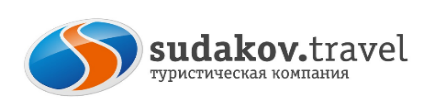  «Разгуляй на Верхнем Дону» х. Кружилинский- ст. Вешенская- Лебяжий яр- парк Лога, Старая станица06 января-08 января 2023г.  и  13 января-15 января 2023г.В стоимость входит: Проезд комфортабельным автобусом: по маршруту тураПроживание: на выборЭкскурсионная программа; входные билетыПитание: по программеУслуги экскурсоводасопровождение; страховка транспортнаяТуристическая фирма оставляет за собой право вносить изменения в программу тура без уменьшения объема программы. Туристическая компания имеет право на замену транспорта при недоборе группы на транспорт туристического класса более малой вместимости.  Внимание! При необходимости замены автобуса, компания не гарантирует сохранение первоначальной рассадки пассажиров.г.Таганрог, ул. Петровская, 83 (8634) 329-879г.Ростов-на-Дону пр-т Ленина, 1058(863)285-01-71www.sudakov.travel e-mail: sale@sudakov.travel1 день 07:00 Выезд из Таганрога (Автовокзал, пл. Восстания,11)09:00 Отправление автобуса из г. Ростов-на-Дону (Автовокзал, пр. Сиверса,1)1 день 07:00 Выезд из Таганрога (Автовокзал, пл. Восстания,11)09:00 Отправление автобуса из г. Ростов-на-Дону (Автовокзал, пр. Сиверса,1)1 день 07:00 Выезд из Таганрога (Автовокзал, пл. Восстания,11)09:00 Отправление автобуса из г. Ростов-на-Дону (Автовокзал, пр. Сиверса,1)1 день 07:00 Выезд из Таганрога (Автовокзал, пл. Восстания,11)09:00 Отправление автобуса из г. Ростов-на-Дону (Автовокзал, пр. Сиверса,1)1 день 07:00 Выезд из Таганрога (Автовокзал, пл. Восстания,11)09:00 Отправление автобуса из г. Ростов-на-Дону (Автовокзал, пр. Сиверса,1)13:30 Прибытие в х. Кружилинский 13:30 Прибытие в х. Кружилинский 13:30 Прибытие в х. Кружилинский 13:30 Прибытие в х. Кружилинский 13:30 Прибытие в х. Кружилинский 13:30-16:00 Знакомство с инфраструктурой Кружилинского мемориально-исторического комплекса. Обед на казачьем подворье с домашней лапшой, яичницей на сале, пирожками с картошкой, варениками со сметаной, пышками, донскими разносолами, а также взваром и самогоном.13:30-16:00 Знакомство с инфраструктурой Кружилинского мемориально-исторического комплекса. Обед на казачьем подворье с домашней лапшой, яичницей на сале, пирожками с картошкой, варениками со сметаной, пышками, донскими разносолами, а также взваром и самогоном.13:30-16:00 Знакомство с инфраструктурой Кружилинского мемориально-исторического комплекса. Обед на казачьем подворье с домашней лапшой, яичницей на сале, пирожками с картошкой, варениками со сметаной, пышками, донскими разносолами, а также взваром и самогоном.13:30-16:00 Знакомство с инфраструктурой Кружилинского мемориально-исторического комплекса. Обед на казачьем подворье с домашней лапшой, яичницей на сале, пирожками с картошкой, варениками со сметаной, пышками, донскими разносолами, а также взваром и самогоном.13:30-16:00 Знакомство с инфраструктурой Кружилинского мемориально-исторического комплекса. Обед на казачьем подворье с домашней лапшой, яичницей на сале, пирожками с картошкой, варениками со сметаной, пышками, донскими разносолами, а также взваром и самогоном.16:00-16:30 Трансфер в Шолоховский район, ст. Вешенская16:00-16:30 Трансфер в Шолоховский район, ст. Вешенская16:00-16:30 Трансфер в Шолоховский район, ст. Вешенская16:00-16:30 Трансфер в Шолоховский район, ст. Вешенская16:00-16:30 Трансфер в Шолоховский район, ст. Вешенская16:30-19:00 Заселение в гостиницу. Свободное время, отдых.16:30-19:00 Заселение в гостиницу. Свободное время, отдых.16:30-19:00 Заселение в гостиницу. Свободное время, отдых.16:30-19:00 Заселение в гостиницу. Свободное время, отдых.16:30-19:00 Заселение в гостиницу. Свободное время, отдых.19:00-21:00 Тематический ужин. (в сопровождении казачьего коллектива). 19:00-21:00 Тематический ужин. (в сопровождении казачьего коллектива). 19:00-21:00 Тематический ужин. (в сопровождении казачьего коллектива). 19:00-21:00 Тематический ужин. (в сопровождении казачьего коллектива). 19:00-21:00 Тематический ужин. (в сопровождении казачьего коллектива). 2 день 09:00-09:30 Завтрак в гост «Дон».2 день 09:00-09:30 Завтрак в гост «Дон».2 день 09:00-09:30 Завтрак в гост «Дон».2 день 09:00-09:30 Завтрак в гост «Дон».2 день 09:00-09:30 Завтрак в гост «Дон».09:30-11:30 Знакомство со Старым домом Шолоховых в Вёшенской, осмотр экспозиции «Жизнь и творчество М.А. Шолохова в 1930-е годы», выставок «Сарай на подворье» и «Погребица», экспонаты которых расскажут о быте казачьей семьи первой половины XX века, об особенностях земледелия, скотоводства и рыболовства. Посещение Усадьбы М.А. Шолохова, где по сей день сохранилась обстановка, в которой жил писатель М. А. Шолохов, вещи, которые окружали его, гаража с личными автомобилями писателя. 09:30-11:30 Знакомство со Старым домом Шолоховых в Вёшенской, осмотр экспозиции «Жизнь и творчество М.А. Шолохова в 1930-е годы», выставок «Сарай на подворье» и «Погребица», экспонаты которых расскажут о быте казачьей семьи первой половины XX века, об особенностях земледелия, скотоводства и рыболовства. Посещение Усадьбы М.А. Шолохова, где по сей день сохранилась обстановка, в которой жил писатель М. А. Шолохов, вещи, которые окружали его, гаража с личными автомобилями писателя. 09:30-11:30 Знакомство со Старым домом Шолоховых в Вёшенской, осмотр экспозиции «Жизнь и творчество М.А. Шолохова в 1930-е годы», выставок «Сарай на подворье» и «Погребица», экспонаты которых расскажут о быте казачьей семьи первой половины XX века, об особенностях земледелия, скотоводства и рыболовства. Посещение Усадьбы М.А. Шолохова, где по сей день сохранилась обстановка, в которой жил писатель М. А. Шолохов, вещи, которые окружали его, гаража с личными автомобилями писателя. 09:30-11:30 Знакомство со Старым домом Шолоховых в Вёшенской, осмотр экспозиции «Жизнь и творчество М.А. Шолохова в 1930-е годы», выставок «Сарай на подворье» и «Погребица», экспонаты которых расскажут о быте казачьей семьи первой половины XX века, об особенностях земледелия, скотоводства и рыболовства. Посещение Усадьбы М.А. Шолохова, где по сей день сохранилась обстановка, в которой жил писатель М. А. Шолохов, вещи, которые окружали его, гаража с личными автомобилями писателя. 09:30-11:30 Знакомство со Старым домом Шолоховых в Вёшенской, осмотр экспозиции «Жизнь и творчество М.А. Шолохова в 1930-е годы», выставок «Сарай на подворье» и «Погребица», экспонаты которых расскажут о быте казачьей семьи первой половины XX века, об особенностях земледелия, скотоводства и рыболовства. Посещение Усадьбы М.А. Шолохова, где по сей день сохранилась обстановка, в которой жил писатель М. А. Шолохов, вещи, которые окружали его, гаража с личными автомобилями писателя. 11:30-13:30 «Путешествие в лесную сказку». Поездка в сосновый бор, чай из самовара.             В снежную погоду: Путешествие на санях (за доп. плату) к «Дубу-великану». Ровесник Ивана Грозного, дуб-патриарх, окружённый легендами о кладах и обладающий, по поверьям, живительной силой. Фотосессия. Чай с донскими травами.11:30-13:30 «Путешествие в лесную сказку». Поездка в сосновый бор, чай из самовара.             В снежную погоду: Путешествие на санях (за доп. плату) к «Дубу-великану». Ровесник Ивана Грозного, дуб-патриарх, окружённый легендами о кладах и обладающий, по поверьям, живительной силой. Фотосессия. Чай с донскими травами.11:30-13:30 «Путешествие в лесную сказку». Поездка в сосновый бор, чай из самовара.             В снежную погоду: Путешествие на санях (за доп. плату) к «Дубу-великану». Ровесник Ивана Грозного, дуб-патриарх, окружённый легендами о кладах и обладающий, по поверьям, живительной силой. Фотосессия. Чай с донскими травами.11:30-13:30 «Путешествие в лесную сказку». Поездка в сосновый бор, чай из самовара.             В снежную погоду: Путешествие на санях (за доп. плату) к «Дубу-великану». Ровесник Ивана Грозного, дуб-патриарх, окружённый легендами о кладах и обладающий, по поверьям, живительной силой. Фотосессия. Чай с донскими травами.11:30-13:30 «Путешествие в лесную сказку». Поездка в сосновый бор, чай из самовара.             В снежную погоду: Путешествие на санях (за доп. плату) к «Дубу-великану». Ровесник Ивана Грозного, дуб-патриарх, окружённый легендами о кладах и обладающий, по поверьям, живительной силой. Фотосессия. Чай с донскими травами.13:30-14:30 Обед в кафе «Усадьба» 13:30-14:30 Обед в кафе «Усадьба» 13:30-14:30 Обед в кафе «Усадьба» 13:30-14:30 Обед в кафе «Усадьба» 13:30-14:30 Обед в кафе «Усадьба» 14:30-15:10 Трансфер к загородному дому на Старом озере.14:30-15:10 Трансфер к загородному дому на Старом озере.14:30-15:10 Трансфер к загородному дому на Старом озере.14:30-15:10 Трансфер к загородному дому на Старом озере.14:30-15:10 Трансфер к загородному дому на Старом озере.Ужин донской ухой по семейному рецепту Шолоховых.Ужин донской ухой по семейному рецепту Шолоховых.Ужин донской ухой по семейному рецепту Шолоховых.Ужин донской ухой по семейному рецепту Шолоховых.Ужин донской ухой по семейному рецепту Шолоховых.3 день 08:00-08:30 Завтрак в гост. «Дон»3 день 08:00-08:30 Завтрак в гост. «Дон»3 день 08:00-08:30 Завтрак в гост. «Дон»3 день 08:00-08:30 Завтрак в гост. «Дон»3 день 08:00-08:30 Завтрак в гост. «Дон»08:30-10:00 Экскурсия на Лебяжий яр. Сорокаметровый обрыв на излучине реки, с которого открывается потрясающий вид на реку Дон, отвесные меловые кручи, и нетронутые старичные озёра Шолоховского края. Здесь любил подолгу стоять, вглядываясь в донские просторы, знаменитый вёшенец М.А. Шолохов.08:30-10:00 Экскурсия на Лебяжий яр. Сорокаметровый обрыв на излучине реки, с которого открывается потрясающий вид на реку Дон, отвесные меловые кручи, и нетронутые старичные озёра Шолоховского края. Здесь любил подолгу стоять, вглядываясь в донские просторы, знаменитый вёшенец М.А. Шолохов.08:30-10:00 Экскурсия на Лебяжий яр. Сорокаметровый обрыв на излучине реки, с которого открывается потрясающий вид на реку Дон, отвесные меловые кручи, и нетронутые старичные озёра Шолоховского края. Здесь любил подолгу стоять, вглядываясь в донские просторы, знаменитый вёшенец М.А. Шолохов.08:30-10:00 Экскурсия на Лебяжий яр. Сорокаметровый обрыв на излучине реки, с которого открывается потрясающий вид на реку Дон, отвесные меловые кручи, и нетронутые старичные озёра Шолоховского края. Здесь любил подолгу стоять, вглядываясь в донские просторы, знаменитый вёшенец М.А. Шолохов.08:30-10:00 Экскурсия на Лебяжий яр. Сорокаметровый обрыв на излучине реки, с которого открывается потрясающий вид на реку Дон, отвесные меловые кручи, и нетронутые старичные озёра Шолоховского края. Здесь любил подолгу стоять, вглядываясь в донские просторы, знаменитый вёшенец М.А. Шолохов.10:00-13:00 Экскурсия на конюшню музея-заповедника М.А. Шолохова, знакомство с традициями донского коневодства и укладом жизни казачества. Активности (за доп. плату): интерактивная экскурсия «Сборы казака на службу», катание в прогулочном экипаже, мастер-класс по фланкировке, «казачий фотосалон». Чай с донскими травами из жарового самовара, пирожки и пышки, бутерброды с салом, самагон10:00-13:00 Экскурсия на конюшню музея-заповедника М.А. Шолохова, знакомство с традициями донского коневодства и укладом жизни казачества. Активности (за доп. плату): интерактивная экскурсия «Сборы казака на службу», катание в прогулочном экипаже, мастер-класс по фланкировке, «казачий фотосалон». Чай с донскими травами из жарового самовара, пирожки и пышки, бутерброды с салом, самагон10:00-13:00 Экскурсия на конюшню музея-заповедника М.А. Шолохова, знакомство с традициями донского коневодства и укладом жизни казачества. Активности (за доп. плату): интерактивная экскурсия «Сборы казака на службу», катание в прогулочном экипаже, мастер-класс по фланкировке, «казачий фотосалон». Чай с донскими травами из жарового самовара, пирожки и пышки, бутерброды с салом, самагон10:00-13:00 Экскурсия на конюшню музея-заповедника М.А. Шолохова, знакомство с традициями донского коневодства и укладом жизни казачества. Активности (за доп. плату): интерактивная экскурсия «Сборы казака на службу», катание в прогулочном экипаже, мастер-класс по фланкировке, «казачий фотосалон». Чай с донскими травами из жарового самовара, пирожки и пышки, бутерброды с салом, самагон10:00-13:00 Экскурсия на конюшню музея-заповедника М.А. Шолохова, знакомство с традициями донского коневодства и укладом жизни казачества. Активности (за доп. плату): интерактивная экскурсия «Сборы казака на службу», катание в прогулочном экипаже, мастер-класс по фланкировке, «казачий фотосалон». Чай с донскими травами из жарового самовара, пирожки и пышки, бутерброды с салом, самагон13:00-13:30 Трансфер в Боковский район, ст. Каргинская13:00-13:30 Трансфер в Боковский район, ст. Каргинская13:00-13:30 Трансфер в Боковский район, ст. Каргинская13:00-13:30 Трансфер в Боковский район, ст. Каргинская13:00-13:30 Трансфер в Боковский район, ст. Каргинская13:30-16:30 Знакомство с Каргинским мемориально-историческим комплексом. В станице Каргинской прошли детские и отроческие годы М.А. Шолохова. С ней связаны начало литературной деятельности писателя, издание первых книг, рождение замысла «Тихого Дона». Экскурсия: осмотр дома М.А. Шолохова, мельницы купца Т. Каргина, синематографа «Идеалъ», Приходского училищаОбед (блюда локальной кухни: борщ, вареники, разносолы, наливки)13:30-16:30 Знакомство с Каргинским мемориально-историческим комплексом. В станице Каргинской прошли детские и отроческие годы М.А. Шолохова. С ней связаны начало литературной деятельности писателя, издание первых книг, рождение замысла «Тихого Дона». Экскурсия: осмотр дома М.А. Шолохова, мельницы купца Т. Каргина, синематографа «Идеалъ», Приходского училищаОбед (блюда локальной кухни: борщ, вареники, разносолы, наливки)13:30-16:30 Знакомство с Каргинским мемориально-историческим комплексом. В станице Каргинской прошли детские и отроческие годы М.А. Шолохова. С ней связаны начало литературной деятельности писателя, издание первых книг, рождение замысла «Тихого Дона». Экскурсия: осмотр дома М.А. Шолохова, мельницы купца Т. Каргина, синематографа «Идеалъ», Приходского училищаОбед (блюда локальной кухни: борщ, вареники, разносолы, наливки)13:30-16:30 Знакомство с Каргинским мемориально-историческим комплексом. В станице Каргинской прошли детские и отроческие годы М.А. Шолохова. С ней связаны начало литературной деятельности писателя, издание первых книг, рождение замысла «Тихого Дона». Экскурсия: осмотр дома М.А. Шолохова, мельницы купца Т. Каргина, синематографа «Идеалъ», Приходского училищаОбед (блюда локальной кухни: борщ, вареники, разносолы, наливки)13:30-16:30 Знакомство с Каргинским мемориально-историческим комплексом. В станице Каргинской прошли детские и отроческие годы М.А. Шолохова. С ней связаны начало литературной деятельности писателя, издание первых книг, рождение замысла «Тихого Дона». Экскурсия: осмотр дома М.А. Шолохова, мельницы купца Т. Каргина, синематографа «Идеалъ», Приходского училищаОбед (блюда локальной кухни: борщ, вареники, разносолы, наливки)16:30-19:00 Трансфер в Каменский район, х. Старая Станица. Прогулка по парку Лога16:30-19:00 Трансфер в Каменский район, х. Старая Станица. Прогулка по парку Лога16:30-19:00 Трансфер в Каменский район, х. Старая Станица. Прогулка по парку Лога16:30-19:00 Трансфер в Каменский район, х. Старая Станица. Прогулка по парку Лога16:30-19:00 Трансфер в Каменский район, х. Старая Станица. Прогулка по парку Лога20:00-22:00 Возвращение в г. Ростов-на-Дону, 23:30 в Таганрог20:00-22:00 Возвращение в г. Ростов-на-Дону, 23:30 в Таганрог20:00-22:00 Возвращение в г. Ростов-на-Дону, 23:30 в Таганрог20:00-22:00 Возвращение в г. Ростов-на-Дону, 23:30 в Таганрог20:00-22:00 Возвращение в г. Ростов-на-Дону, 23:30 в ТаганрогКатегория номераСтоимость тура для взрослыхСтоимость тура для детей до 12 летГостиница «Дон»2-х.м.номер стандарт17 750 руб./чел. 16 150 руб./чел.Гостевой дом2,3-х.м.номер 13 950 руб./чел. 12 300 руб./чел.     